ДУМА ВЕСЬЕГОНСКОГО МУНИЦИПАЛЬНОГО ОКРУГА                                                    ТВЕРСКОЙ ОБЛАСТИРЕШЕНИЕ                                                                  г. Весьегонск19.04.2022                                                                                                                               № 221     В соответствии с частью 5 статьи 30  Федерального закона от 31.07.2020 № 248-ФЗ "О государственном контроле(надзоре) и муниципальном контроле в Российской Федерации"ДУМА ВЕСЬЕГОНСКОГО МУНИЦИПАЛЬНОГО ОКРУГА РЕШИЛА:Утвердить ключевые показатели и их целевые значения, индикативные показатели муниципального земельного контроля на территории Весьегонского муниципального округа Тверской области (прилагаются).Опубликовать настоящее решение в газете «Весьегонская жизнь» и разместить на официальном сайте Администрации Весьегонского муниципального округа в информационно-телекоммуникационной сети «Интернет».Настоящее решение вступает в силу после его официального опубликования. Председатель Думы Весьегонского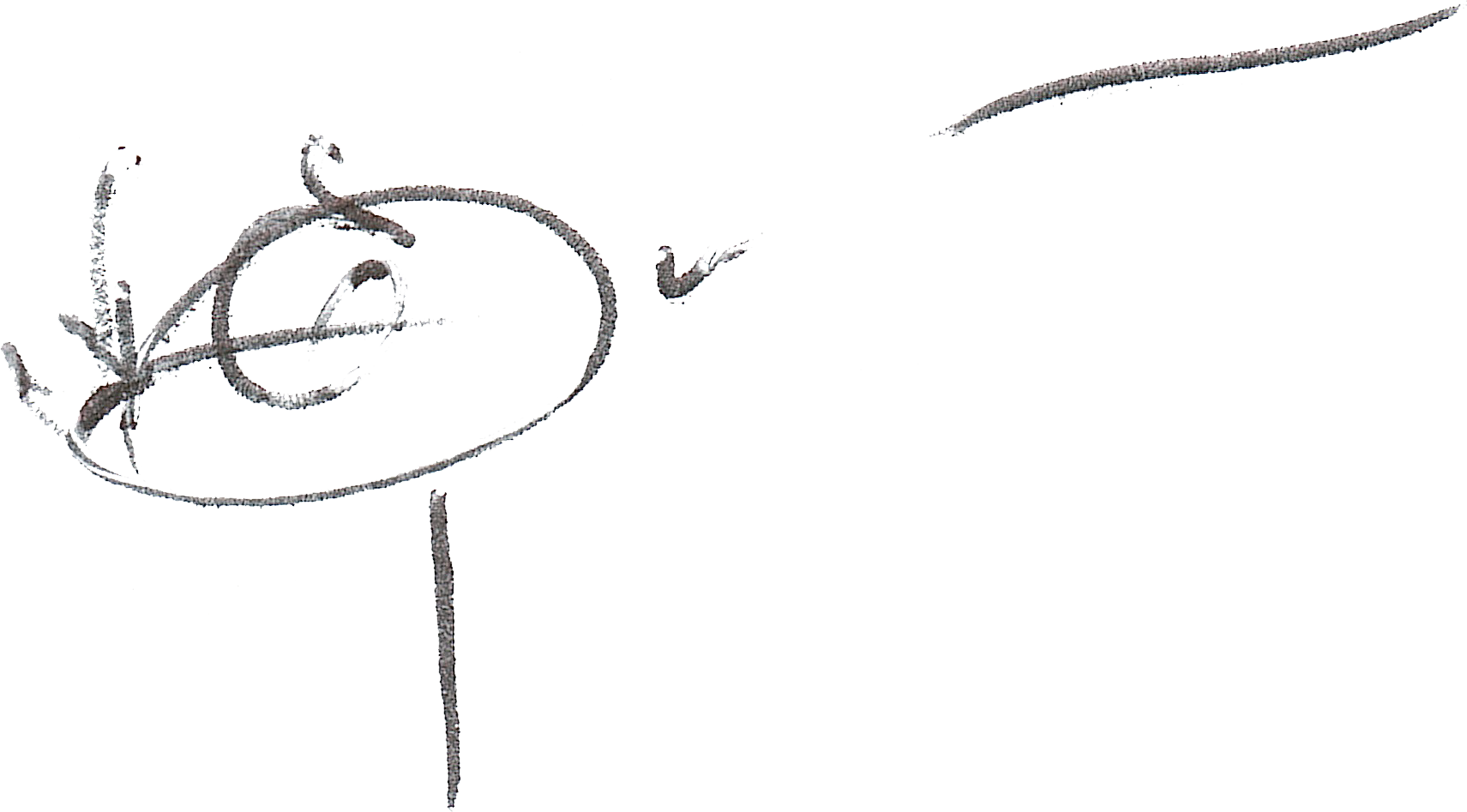  муниципального округа                                                                                         А.С. ЕрмошинГлава  Весьегонского муниципального округа                                                                                         А.В. Пашуков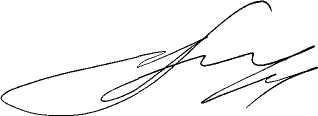 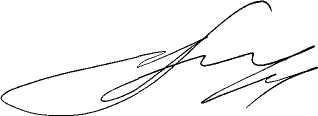                                                                         Утверждены                             решением Думы Весьегонского                муниципального округа            от 19.04.2022 № 221Ключевые показатели муниципального земельного контроля и их целевые значенияИндикативные показатели муниципального земельного контроляКоличество плановых контрольных (надзорных) мероприятий, проведенных за отчетный период.Количество внеплановых контрольных (надзорных) мероприятий, проведенных за отчетный период.Количество профилактических мероприятий, проведенных за отчетный период.Количество предостережений о недопустимости нарушения обязательных требований, объявленных за отчетный период.Количество контрольных (надзорных) мероприятий, по результатам которых выявлены нарушения обязательных требований, за отчетный период.Количество контрольных (надзорных) мероприятий, по итогам которых возбуждены дела об административных правонарушениях, за отчетный период.Сумма административных штрафов, наложенных по результатам контрольных (надзорных) мероприятий, за отчетный период;Количество направленных в органы прокуратуры заявлений о согласовании проведения контрольных (надзорных) мероприятий за отчетный период.Количество жалоб, поданных контролируемыми лицами в досудебном порядке за отчетный период.Количество жалоб, поданных контролируемыми лицами в досудебном порядке, по итогам рассмотрения которых принято решение о полной либо частичной отмене решения контрольного (надзорного) органа либо о признании действий (бездействий) должностных лиц контрольных (надзорных) органов недействительными, за отчетный период.Количество исковых заявлений об оспаривании решений, действий (бездействий) должностных лиц контрольных (надзорных) органов, направленных контролируемыми лицами в судебном порядке, за отчетный период.Об утверждении ключевых  показателей и их целевых значений, индикативных показателей муниципального земельного контроля на территории Весьегонского муниципального округа Тверской областиКлючевые показателиЦелевые значенияДоля устраненных нарушений земельного законодательства из числа выявленных нарушений 70%Доля выполнения плановых контрольных (надзорных) мероприятий на очередной календарный год100%Доля обоснованных жалоб на действия (бездействие) органа муниципального земельного контроля и (или) его должностного лица при проведении контрольных (надзорных) мероприятий0%